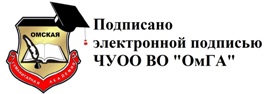 Частное учреждение образовательная организация высшего образования«Омская гуманитарная академия» (ЧУОО ВО «ОмГА»)Одобрено: на заседанииСтуденческого совета ЧУ ОО ВО «ОмГА»протокол No 1от 28 сентября 2015 г.Одобрено: Решением Ученого советаЧУОО ВО «ОмГА»т 28.09.1015  г.даю:еного совета.Э. Еремеев28.09.2015 г.ПОЛОЖЕНИЕo расследовании и учете несчастных	случаев с обучающимися в Частном учреждении образовательной организации высшего образования «Омская гуманитарная академия»Омск, 2015Общие положенияПоложение о расследовании и учете несчастных случаев с обучающимися в Частном учреждении образовательной организации высшего образования     «Омская     гуманитарная  академия»    (далее	Положение) разработано в соответствии с пп. 4 п. 3 ст.43 Федерального закона«Об образовании в Российской Федерацию>.Настоящее Положение устанавливает обязательные требования по организации и проведению расследования, оформления и учета несчастных случаев, с обучающимися в Частном учреждении образовательной организации высшего образования «Омская гуманитарная академия» (далее - Академия) во время образовательного процесса и различных мероприятий, связанных с ним, независимо от места и времени их проведения.Расследованию в установленном порядке как несчастные случаи подлежат события, в результате которых обучающимися были получены: телесные повреждения (травмы), в том числе нанесенные другим лицом; тепловой удар; ожог; обморожение; утопление; поражение электрическим током, молнией, излучением; укусы и другие телесные повреждения, нанесенные животными и насекомыми; повреждения вследствие взрывов, аварий, разрушения зданий, сооружений и конструкций, стихийных бедствий и других чрезвычайных обстоятельств, иные повреждения здоровья, обусловленные воздействием внешних факторов, повлекшие за собой временную или стойкую утрату ими трудоспособности или повлекшие освобождение их от некоторых учебных занятий в соответствии с медицинским заключением, либо смерть пострадавших, если указанные события произошли:во время образовательного процесса, в том числе при оказании платных образовательных услуг, регламентированных Уставом Академии, проводимых в помещениях и на территории Академии, в том числе: во время установленных перерывов; перед началом и после окончания учебных занятий (мероприятий); в выходные, праздничные и каникулярные дни, если эти мероприятия организовывались и проводил11сь непосредственно Академией;во время образовательного процесса, организованного Академией вне помещений и территории Академией в установленном порядке в соответствии с учебным планом или планом работы Академии;при следовании к месту проведения учебных занятий (мероприятий), проводимых в соответствии с планом работы Академии за пределами территории Академией, и обратно на транспортном средстве, предоставленном руководителем Академией (его представителем), на общественном транспорте или пешком под руководством представителя Академии;при осуществлении иных правомерных действий обучающихся, обусловленных Уставом Академией или правилами внутреннего распорядка для обучающихся, либо совершаемых в интересах Академии, в целях сохранения жизни и здоровья обучающихся и работников, в том числедействий, направленных на предотвращение катастрофы, аварии или несчастного случая.В соответствии с п.12. Положения об особенностях расследования несчастных случаев на производстве в отдельных отраслях и организациях, утвержденного Постановлением Министерства труда и социального развития Российской Федерации от 24.10.2002 г. № 73 «Расследование несчастных случаев со студентами или учащимися образовательных учреждений соответствующего уровня, проходящими в организациях производственную практику или выполняющими работу под руководством и контролем работодателя (его представителя), проводится комиссиями, формируемыми и возглавляемыми этим работодателем (его представителем). В состав комиссии включаются представители образовательного учреждения». Расследование несчастных случаев с обучающимися образовательных учреждений, проходящими производственную практику на выделенных для этих целей участках организации и выполняющими работу под руководством и контролем полномочных представителей образовательного учреждения, проводится комиссиями, формируемыми руководителями образовательных учреждений. В состав комиссии включаются представители Академии.П. Порядок  действий  руководителя  Академии,  должностного лица, осуществляющего образовательный процесс или проведение мероприятияО каждом несчастном случае с обучающимся пострадавший или очевидец _несчастного случая немедленно извещает должностное лицо (педагогического       работника),     ответственное      за	осуществление образовательного процесса или мероприятия.Должностное лицо (педагогический работник), ответственное за осуществление образовательного процесса или мероприятия, немедленно информирует о происшедшем несчастном случае с обучающимся руководителя (заместителя руководителя) Академии.Руководитель (заместитель руководителя) Академией, должностное лицо (педагогический работник), ответственное за осуществление образовательного процесса или мероприятия, при происшествии несчастного случая с обучающимся должен в обязательном порядке:немедленно организовать первую помощь пострадавшему и принеобходимости доставку его в медицинскую организацию;принять неотложные меры по предотвращению развития аварийной или иной чрезвычайной ситуации и воздействия травмирующих факторов на других лиц;сохранить до начала расследования несчастного случая обстановку, какой она была на момент происшествия, если это не угрожает жизни и здоровью других лиц и не ведет к катастрофе, аварии или возникновению иных чрезвычайных обстоятельств, а в случае невозможности ее сохранения зафиксировать сложившуюся обстановку (составить схемы, провести фотографирование или видеосъемку, другие мероприятия).Руководитель (заместитель руководителя) Академии при групповом несчастном случае с обучающимися (2 и более человек) с тяжелым исходом, тяжелом несчастном случае и несчастном случае со смертельным исходом в течение суток обязан сообщить о происшествии:в	прокуратуру	ло	месту	нахождения	Академии	или	по	месту происшествия несчастного случая;родителям (законным представителям) пострадавшего;непосредственно учредителю в течение суток.О случаях острого отравления, вспышке инфекционного заболевания помимо организаций и лиц, перечисленных в п. 2.4. настоящего Положения, сообщается в соответствующее территориальное управление федеральной службы по надзору в сфере защиты прав потребителей и благополучия населения.О несчастном случае с обучающимся, происшедшем в Академии или на объекте во время прохождения обучающимся производственной (учебной, преддипломной) практики, сообщается в соответствующий территориальный орган государственного надзора, которому подконтрольны  данная организация или объект.ПI. Порядок и особенности формирования комиссий  по расследованию несчастных случаев с обучающимисяРасследование несчастных случаев с обучающимися в Академии указанных в п.п. 1.3 и 1.4 настоящего Положения , проводится комиссиями по расследованию несчастных случаев с обучающимися (далее - комиссия), образуемыми и формируемыми в зависимости от обстоятельств происшествия, количества пострадавших и характера полученных обучающимися повреждений здоровья. Во всех случаях состав комиссии должен состоять из нечетного числа членов (не менее 3-х).Расследование несчастных случаев с обучающимися (в том числе групповых), в Академии в результате которых пострадавшие получили повреждения, отнесенные по квалифицирующим признакам, установленным Минздравом России, к категории легких, проводится комиссией, образуемой Академии и возглавляемой одним из заместителей руководителя Академией, или иным должностным лицом.При расследовании несчастного случая с обучающимся (в том числе группового), в результате которого один или несколько пострадавших получили тяжелые повреждения здоровья, либо несчастного случая с обучающимся со смертельным исходом, в результате которого погибли до 2 обучающихся, комиссия создается органом местного самоуправления, осуществляющим управление в сфере образования, в ведении которого находится. Академия, осуществляющая образовательную деятельность. Состав комиссии утверждается приказом (распоряжением) руководителя (заместителя руководителя) органа местного самоуправления, осуществляющего управление в сфере образования. Комиссию возглавляет руководитель органа местного самоуправления, осуществляющего управление в сфере образования, которыйформирует состав комиссии или уполномоченное им лицо. В состав комиссии включается представитель Академии, а также испошmтельного органа государственной власти субъекта Российской Федерации, осуществляющего управление в сфере образования (по согласованию).При расследовании группового несчастного случая с обучающимся, тяжелого несчастного случая или несчастного случая с обучающимся со смертельным исходом, происшедшими в Академии, а также при расследовании группового несчастного случая с обучающимися, в результате  которого погибли от 3 до 5 обучающихся в Академии, комиссия создается исполнительным органом государственной власти субъекта Российской Федерации, осуществляющим управление в сфере образования. Состав комиссии     утверждается     приказом      (распоряжением)      руководителя (его заместителя) исполнительного органа государственной власти субъекта Российской Федерации, осуществляющего управление в сфере образования. Комиссию возглавляет руководитель исполнительного органа государственной власти субъекта Российской Федерации, осуществляющего управление в сфере образования, который формирует состав комиссии или уполномоченное имЛИЦО.При расследовании несчастного случая с обучающимися, в результате которого погибло от 3 до 5 обучающихся Академии, в состав комиссии включается представитель федерального органа исполнительной власти Российской Федерации, осуществляющего функции по выработке государственной политики и нормативно-правовому регулированию в сфере образовани (по согласованию).При расследовании несчастного случая с обучающимися, в результате которого погибло более 5 обучающихся, создается комиссия приказом (распоряжением) руководителя (его заместителя) федерального органа исполнительной власти Российской Федерации, осуществляющего функции по выработке государственной политики и нормативно-правовому регулированию в сфере образования. Комиссию возглавляет  должностное лицо, упо лномоченное руководителем (его заместителем) федерального органа исполнительной власти Российской Федерации, осуществляющего функции по выработке государственной политики и нормативно-правовому регулированию в сфере образования.Расследование несчастных случаев с обучающимися Академии, проходящими в организациях производственную (учебную, преддипломную) практику, осуществляется в соответствии с п.1.4 Положения.Несчастный случай с обучающимися (групповой несчастный случай с тяжелым исходом, тяжелый несчастный случай и несчастный случай со смертельным исходом), происшедший во время образовательного процесса или проведения мероприятия Академией, на территории другого субъекта Российской Федерации, расследуется соответствующей комиссией, созданной органом власти местного самоуправления либо исполнительным органом государственной власти субъекта Российской Федерации, осуществляющимиуправление в сфере образования, либо федеральным органом исполнительной власти Российской Федерации, осуществляющим функции по выработке государственной политики и нормат ивно-правовому регулированию в сфере образования, в порядке, предусмотренном п.п. 3.2, 3.3, 3.4, 3.5.Каждый совершеннолетний пострадавший, родители (законныепредставители или иное доверенное лицо) пострадавшего имеют право на личное участие в расследовании несчастного случая, происшедшего с пострадавшим (без включения в состав комиссии).В случае, когда родитель (законный представитель или иное доверенное лицо) не участвует в расследовании, руководитель (заместитель руководителя) Академии либо председатель комиссии обязан по требованию родителя (законного представителя или иного доверенного лица) ознакомить его с материалами расследования.Расследование несчастного случая с обучающимся, происшедшего в результате дорожно-транспортного происшествия, проводится комиссией, созданной в зависимости от вида несчастного случая с обязательным использованием материалов расследования, проведенного соответствующим органом по обеспечению безопасности дорожного движения по субъектам Российской Федерации, в районах, городах и иных муниципальных образованиях.Лица, на которых было непосредственно возложено обеспечениесоблюдения требований охраны труда на занятии (мероприятии), где произошел _несчастный случай, в состав комиссии не включаются.·Порядок расследования и оформления материалов несчастных случаевРасследование несчастного случая с обучающимися (в том числегруппового) в Академии, в результате которого пострадавшие получили повреждения, отнесенные по квалифицирующим признакам, установленным Минздравом России, к категории легких, проводится комиссией Академией в течение 5 дней с момента его происшествия, а группового несчастного случая с тяжелым исходом, тяжелого несчастного случая и несчастного случая со смертельным исходом в течение 15 дней соответствующей комиссией.Срок расследования несчастного случая с обучающимся в Академии в случае необходимости может быть продлен руководителем Академией органом исполнительной власти соответствующего уровня, осуществляющим управление в сфере образования, утвердившим состав комиссии, с учетом изложенных председателем комиссии причин продления .Несчастный случай с обучающимся в Академии, о котором не было своевременно сообщено руководителю Академии, а также в результате которого потеря трудоспособности (здоровья) наступила не сразу, расследуется соответствующей комиссией :по заявлению пострадавшего (его законного представителя) в течение месяца со дня поступления этого заявления в соответствии с установленным настоящим Положением. Срок подачи заявления не ограничивается.Комиссия Академии по расследованию несчастного случая с обуqающимся, кроме группового несчастного случая с тяжелым исходом, тяжелого несчастного случая и несчастного случая со смертельным исходом, обязана:выявить и опросить очевидцев, получить объяснения от должностных лиц (педагогических работников), осуществлявших образовательный процесс или мероприятие, если это возможно, получить объяснение от пострадавшего обучающегося или очевидца несчастного случая (объяснения оформляются в произвольной форме в рукописном виде с указанием даты и подписываются опрашиваемыми);составить акт о несчастном случае с обучающимся в двух экземплярах. Акт о несчастном случае с обучающимся (в двух экземплярах)подписывается председателем и членами комиссии и не позднее трех дней после завершения расследования, утверждается руководителем Академии и заверяется печатью Академии. Один экземпляр акта о несчастном случае с обучающимся выдается пострадавшему (его законному представителю), второй экземпляр вместе с материалами расследования хранится в Академии.Комиссия при расследовании группового несчастного случая с тяжелым исходом, тяжелого несчастного случая и несчастного случая со смертельным исходом в дополнение к п.4.3. Положения обязана:составить протокол осмотра, план, схему места происшествия, сделать по возможности фотоснимки;затребовать письменные объяснения должностных лиц, ответственных за соблюдение требований охраны труда и учебы;изучить документы, характеризующие условия осуществления образовательного процесса или проводимого мероприятия;составить протокол опроса пострадавшего, очевидцев несчастного случая с обучаю щимся, должностных лиц, ответственных за осуществление образовательного процесса или проведение мероприятия;сделать выписки из журнала регистрации инструктажей,  из предписаний государственных инспекторов труда в субъекте Российской Федерации и представителей органов госу,дарственного надзора о ранее допущенных нарушениях по охране труда и изучить состояние выполнения предписаний об устранении допущенных нарушений;запросить в лечебном учреждении медицинское заключение о характере и степени тяжести повреждения, причиненного здоровью пострадавшего, или о причине смерти пострадавшего, а также о возможном нахождении пострадавшего в состоянии алкогольного или наркотического опьянения;изучить информацию о проведенных с обучающимися мероприятиях по предупреждению травматизма;другие материалы по усмотрению комиссии.Руководитель Академии обязан по предложению комиссии по расследованию несчастных случаев с обучающимися организовать экспертные работы для подготовки специального заключения об итогах расследованиянесчастного случая с обучающимися с привлечением специалистов за счет средств Академии или ее учредителя.На основании материалов расследования, перечисленных в п.п. 4.3,и 4.5 настоящего Положения (если проводились экспертные работы), комиссия по расследованию несчастных случаев с обучающимися составляет акт о расследовании группового несчастного случая с тяжелым исходом, тяжелого несчастного случая и несчастного случая со смертельным исходом, а также акты о несчастном случае е обучающимся.При групповом несчастном случае акт о несчастном случае с обучающимся составляется на каждого пострадавшего отдельно.В акте о несчастном случае с обучающимся должны быть подробно изложены обстоятельства и причины несчастного случая, а также указаны лица, допустившие нарушения требований охраны труда и учебы. Содержание акта о несчастном случае с обучающимся должно соответствовать выводам комиссии, проводившей расследование, отмеченным в акте о расследовании группового несчастного случая, тяжелого несчастного случая и несчастного случая со смертельным исходом. Все акты подписываются председателем и членами комиссии.Комиссия органа местного самоуправления, осуществляющего управление в сфере образования, в течение трех суток после установленного срока расследования группового несчастного случая с тяжелым исходом, тяжелого несчастного случая и несчастного случая со смертельным исходомнаправля_ет	материалы	расследования	в	организацию,	осуществляющуюобразовательную деятельность.Представленный комиссией по расследованию несчастных случаев с обучающимися в Академии акт о несчастном случае не позднее трех дней после его представления утверждается руководителем, заверяется печатью Академией	и   хранится   вместе с  материалами	расследования	несчастного случая с обучающимся в Академии.Руководство Академии обязано выдать пострадавшему (его родителям или законным представителям) акт о несчастном случае, оформленный на русском языке не позднее трех дней с момента окончания по нему расследования .Акт о несчастном случае с обучающимся с тяжелым и (или) смертельным исходом, в течение трех дней после его утверждения направляется:пострадавшему (его законному представителю);в орган местного самоуправления, осуществляющий управление в сфере образования;в исполнительный орган государственной власти субъекта Российской Федерации, осуществляющий управление в сфере образования, (другие материалы направляются по его запросу); в федеральный орган исполнительной власти Российской Федерации, осуществляющий функции по выработке государственной политики и нормативно -правовому регулированиюв  сфере  образования,   (другие   материалы   направляются   по  его  запросу);  в прокуратуру по месту, где произошел несчастный случай (по их запросу).По требованию пострадавшего (его законного представителя) материалы расследования несчастного случая с обучающимся предоставляются ему для ознакомления.Акты о несчастных случаях с обучающимся регистрируются Академией в журнале регистрации несчастных случаев с обучающимися и хранятся вместе с материалами расследования в архиве Академией где обучались пострадавшие, в течение 45 лет.Расследованию подлежат, но по решению комиссии могут не считаться несчастными случаями, связанными с образовательным процессом или проводимыми мероприятиями, и не учитываются в журнале регистрации несчастных случаев с обучающимися:смерть вследствие общего заболевания или самоубийства, подтвержденные в установленном порядке медиuинскими организациями и следственными органами;смерть, единственной причиной которой явилось (по заключению медицинской организации алкогольное или наркотическое отравление обучающегося;несчастный случай, происшедший при совершении обучающимся действий, квалифицированных правоохранительными органами как уголовное правонарушение (преступление).Комиссия принимает решение о квалификации несчастного случая, происшедшего при совершении обучающимся действий, содержащих признаки уголовн ого правонарушения, с учетом официальных постановлений (решений) правоохранительных органов, квалифицирующих указанные действия. До получения указанного решения председателем комиссии оформление материалов расследования несчастного случая временно приостанавливается.Разногласия, возникшие между пострадавшим (его законным представителем) и комиссией по итогам расследования и оформления несчастного случая, а также в случае отказа ректора Академии проводить расследование или утверждать акт о несчастном случае рассматриваются в зависимости от ведомственной принадлежности Академии органом местного самоуправления, органом государственной власти субъекта Российской Федерации или федеральным органом исполнительной власти Российской Федерации, осуществляющим функции по выработке государственной политики и нормативно-правовому регулированию в сфере образования, с участием отраслевой технической инспекции труда Профсоюза работников народного образования и науки Российской Федерации.Разногласия по вопросам расследования, оформления и учета несчастных случаев с обучающимися во время производственной практики, выполнения строительных, сельскохозяйственных или иных работ, не связанных с учебным процессом, непризнания работодателем (уполномоченным им представителем) несчастного случая и составления соответствующего акта,-]0несогласия пострадавшего или его доверенного лица с содержанием этого акта рассматриваются соответствующими органами в установленном порядке.Сведения о несчастных случаях с обучающимися и контроль за организацией расследования и учета несчастных случаевИнженер по ГО ЧС и охране труда до 15 января наступившего года предоставляе т отчет о происшедших несчастных случаях с обучающимися за истекший год ректору Академии.Академия направляет сведения о происшедших несчастных случаях с обучающимися за истекший год с пояснительной запиской в орган исполнительной власти, осуществляющий управление в сфере образования.Контроль за правильным, своевременным расследование и учетом несчастных случаев с обучающимися во время образовательного процесса или проведения мероприятий, перечисленных в п. 1.4. Положения, а также за устранением нарушений, вызвавших возникновение несчастных случаев, осуществляют:федеральный орган исполнительной власти Российской Федерации, осуществляющий функции по выработке государственной политики и нормативно-правовому регулированию в сфере образования;орган государственной власти субъекта Российской Федерации, осуществляющий управление в сфере образования;орган местного самоуправления, осуществляющий управление в сфере образования.fуководство Академии утвердившее состав комиссий по расследованию несчастных случаев, несут ответственность за организацию, своевременное расследование учет несчастных случаев, разработку и реализацию мероприятий по их предупрежден ию.5.6. Ректор Академии (уполномоченные им лица) несут ответственность за невыполнение требований настоящего Положения.Заключительные положенияНастоящее Положение и все последующие изменения или дополнения к нему утверждаются ректором Академии.Положение, подлежит размещению на официальном сайте Академии.Разработал: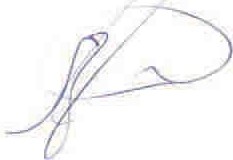 Инженер по ГО, ЧС и охране трудаЧУОО ВО «ОмГА»	В.А. Митряков